Fresh Plaza – 13th April 2021MSC supports South Africa’s citrus industry ahead of export season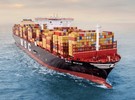 The Mediterranean Shipping Company has stepped in to support South Africa’s citrus industry ahead of the export season between May and October. Amid a global shortage of containers, MSC has agreed to divert a vessel carrying nearly 2,000 empty reefer containers to the Port of Nqgura to assist citrus exports.Transnet National Ports Authority says the Ngqura Container Terminal has geared up to off-load the containers within 47-hours. It added that the vessel was en route from the Far East to West Africa, but it will now be diverted to the Eastern Cape port to assist the country’s citrus industry following record exports last year.Source: algoafm.co.za


Photo source: Nl.LinkeIn.comPublication date: Tue 13 Apr 2021